RESULTADO – TOMADA DE PREÇON°2023265EM37937HEAPAO Instituto de Gestão e Humanização – IGH, entidade de direito privado e sem finsLucrativos, classificado como Organização Social, vem tornar público o resultado daTomada de Preços, com a finalidade de adquirir bens, insumos e serviços para o HEAPA -Hospital Estadual de Aparecida de Goiânia, com endereço à Av. Diamante, s/n - St. CondeDos Arcos, Aparecida de Goiânia/GO, CEP: 74.969-210.OBS: ENVIADO PDF DE CONFIRMAÇÃO BIONEXO COM AS INFORMAÇÕES DE RESULTADOFORNECEDORCÓDIGOITEMQUANT.VALORUNITÁRIOVALORTOTALORTO MED EIRELICNPJ:9.848.782/0001-0370012PLACA01R$3.000,00 R$3.000,00BLOQUEADAPARA TIBIADISTAL2ESQUERDA 10FUROSVALOR TOTALR$3.000,0037937/2023Goiânia/GO, 26 de Maio de 2023.-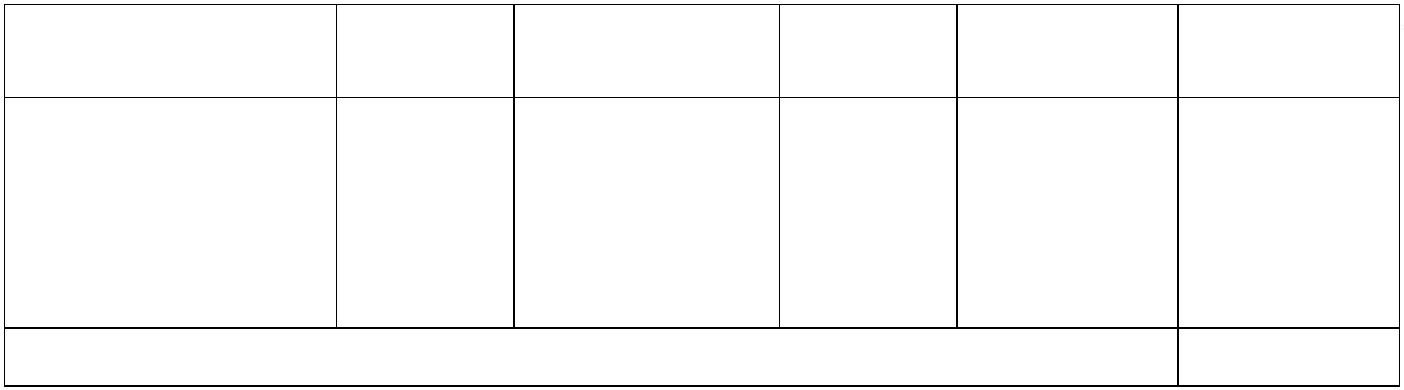 